POUK SLOVENŠČINE NA DALJAVO ZA 9. RAZRED; ČETRTEK, 23. 4. 2020OCENA UMETNOSTNEGA BESEDILADragi devetošolci!Vsak dan se učimo.  Danes se boste naučili …  … KAKO NAPISATI DOBRO OCENO KNJIGE … 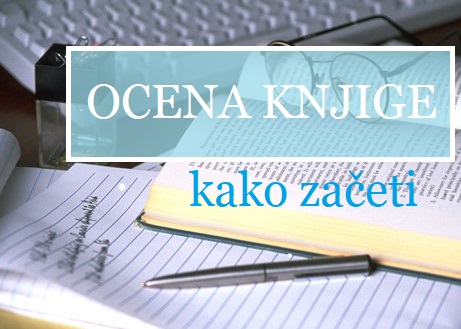 NAVODILA ZA PISANJE OCENE KNJIGEBesedilo razčlenite na štiri odstavke: Odstavek – uvod:Prva stvar, ki jo morate v uvodu zagotovo navesti, so informacije o avtorju in knjigi. Na kratko opišite življenjsko pot avtorja, navedite naslov knjige in leto izdaje.Odstavek – povzetek vsebine knjige:       Nato sledi povzetek vsebine, ki naj ne bo predolg. Odstavek - ocena/kritika vsebine: Za tem sledi kritika oziroma ocena. Pri podajanju pisne ocene si skušajte odgovoriti na naslednja vprašanja:Misliš, da bi bila knjiga všeč tudi drugim? Npr. tvojim sošolcem, prijateljem.Je bila knjiga zabavna ali žalostna?Si se ob prebranem česa naučil?Je bila knjiga zanimiva?Bi si jo morda želel prebrati še enkrat?Bi si želel prebrati še druge knjige istega avtorja ali druge knjige s podobno temo?Kaj je bil tvoj najljubši del zgodbe? Kaj je pri knjigi najbolj pritegnilo tvojo pozornost?So ti bile všeč ilustracije?Odstavek – zaključek:Svoji oceni dodajte tudi zaključek, da zaokrožite svoje mnenje. Zaključek je lahko tudi samo ena poved. Npr. Na splošno je knjiga odlična izbira za vse tiste, ki… Navedite, ali priporočate knjigo ali ne bralcem.*Tisti, ki ste pripravljeni na večji izziv, pa lahko napišete komentar knjige.Vsa navodila boste našli v spodnji povezavi:https://www.bralnica.com/aktualno/tako-se-napise-fantasticen-komentar-knjige/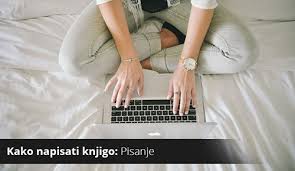 Svojo pisno oceno knjige mi posredujte najkasneje do 7. 5. 2020 na moj elektronski naslov:irena.pak@os-dobrna.si   na način, ki je za vas najustreznejši.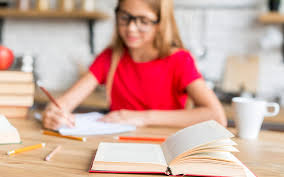 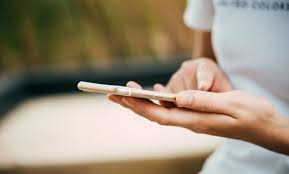 In ne pozabite: Danes, jutri, vsak dan si privoščite dobro knjigo! Želim vam uspešno in ustvarjalno delo.Irena Pak